____________________________________     _________     ___________________________________              Name des Schülers / der Schülerin                                 Klasse                                           SchuleBei dem genannten Schüler wurden nach einer differenzierten Ermittlung des Lernstandes im Lesen und/oder Rechtschreiben folgende Lernrückstände festgestellt:Der Förderbedarf des Schülers wurde von folgenden Personen erhoben bzw. diagnostiziert:In die Beschreibung/Klärung des Förderbedarfs wurden folgende außerschulische Stellungnahmen oder außerschulische Gutachten einbezogen:Anmerkung: Außerschulische Stellungnahmen und Gutachten können, müssen aber nicht berücksichtigt werden.Bisherige Fördermaßnahmen zur Verringerung des Lernrückstandes:Die Klassenkonferenz stellt folgenden Förderbedarf fest:Die Klassenkonferenz beschließt:Die Klassenkonferenz empfiehlt zusätzlich zu den Maßnahmen im regulären Unterricht:______________________________     _________________________     _________________________                      Ort, Datum                                                        Klassenlehrer/in                                             Schulleiter/in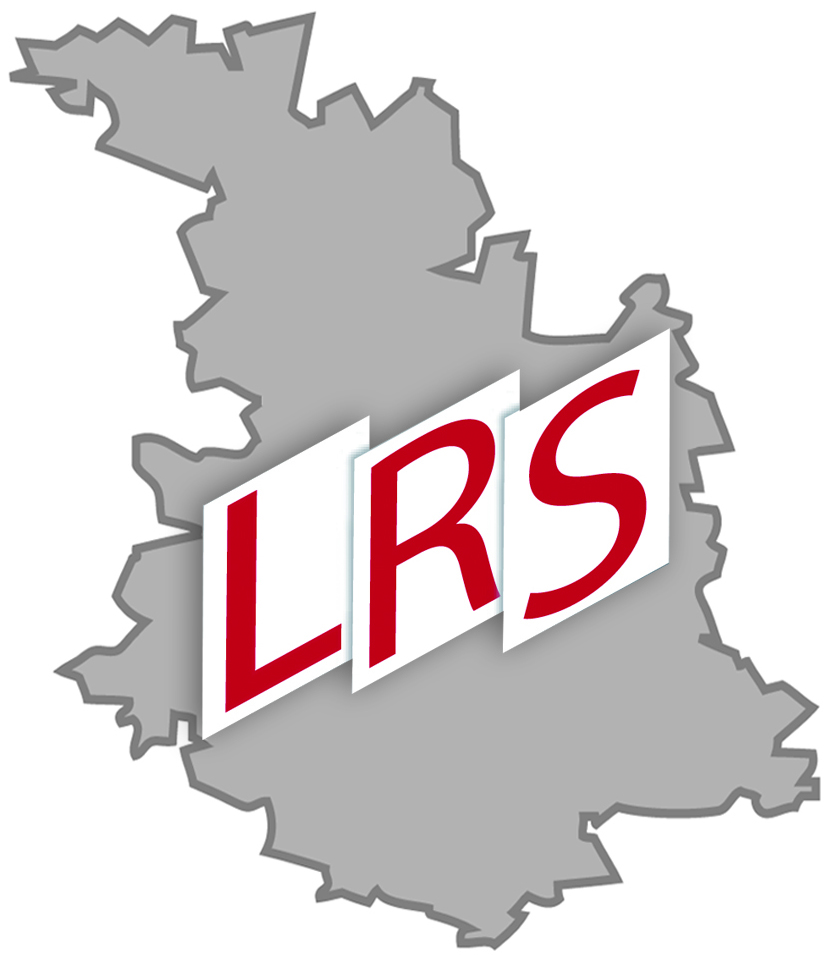 STAATLICHES SCHULAMT KÜNZELSAUBeschluss der Klassenkonferenz über besondere Fördermaßnahmen im Lesen und/oder Rechtschreiben in den Klassen 2 - 6⃝Lehrer der Klasse⃝Sonderschullehrer⃝Eltern⃝LRS-Fachberater⃝LRS-Ansprechpartner der Schule⃝Schulpsychologe⃝Beratungslehrer⃝Maßnahmen der inneren Differenzierung:Allgemeine Stütz- und Förderkurse:⃝Es besteht ein besonderer Förderbedarf, der über die in innerer Differenzierung oder in allgemeinen Stütz- und Förderkursen zu leistende Förderung hinausgeht. Die Leistungen im Lesen und/oder im Rechtschreiben wurden etwa ein halbes Jahr geringer als mit der Note ausreichend bewertet. Es ist nicht zu erwarten, dass der Schüler in absehbarer Zeit den Anforderungen der Klassenstufe ohne besondere Hilfen gerecht werden kann.⃝Es bestehen Lernrückstände, jedoch noch kein besonderer Förderbedarf.⃝Es bestehen Schwierigkeiten in der deutschen Sprache, für die ein LRS-Kurs vermutlich nicht das adäquate Angebot ist, d.h. für die eine spezielle Sprachförderung eingeleitet werden sollte.⃝Es bestehen umfassende Schwierigkeiten, die einer sonderpädagogischen Klärung bedürfen.⃝Maßnahmen des NachteilsausgleichesVeränderung der äußeren Rahmenbedingungen (z.B. Zeitzugaben, Lesehilfen, Vorlesen schriftlicher Aufgaben, größere Schrift), aber keine Absenkung des Anforderungsprofils.Anmerkung: Maßnahmen des Nachteilsausgleiches werden in der Halbjahresinformation und im Zeugnis nicht vermerkt.⃝Zurückhaltende Bewertung der Leistungen im Lesen und/oder Rechtschreiben durch alle Fachlehrkräfte („Notenprivileg“)Anmerkung: Bis Klasse 6 genügt als sachliche Voraussetzung, dass die Leistungen im Lesen und/oder Rechtschreiben etwa ein halbes Jahr geringer als mit der Note ausreichend bewertet wurden. In der Halbjahresinformation und im Zeugnis wird unter „Bemerkungen“ festgehalten, dass die Deutschnote unter zurückhaltender Gewichtung der Lese- und/oder Rechtschreibleistungen gebildet wurde.⃝Absenkung des AnforderungsprofilsAnmerkung: Bei einer schriftlichen Arbeit oder Übung zur Bewertung der Rechtschreibleistung wird der Umfang der Arbeit begrenzt oder eine andere Aufgabe gestellt. Ausnahmen von der Verbindlichkeit des allgemeinen Anforderungsprofils sind auch in Klasse 4 der Grundschule möglich. In der Halbjahresinformation und im Zeugnis wird unter ‚Bemerkungen‘ festgehalten, dass die Anteile des Lesens und/oder Rechtschreibens aufgrund eines besonderen Förderbedarfs zurückhaltend gewichtet wurden.⃝LRS-Förderung in einer Kleingruppe von einer dafür qualifizierten Lehrkraft⃝LRS-Einzelförderung von einer dafür qualifizierten LehrkraftAnmerkung: Der Beschluss der Klassenkonferenz hat Gültigkeit bis er durch eine nachfolgende Klassenkonferenz aufgehoben wird. Bei der Wiederholung einer Klasse besteht die Förderbedürftigkeit weiter.